The Norbury Chronicle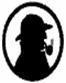 newsletter of the Holmesian Studies SIG of American Mensasince '88, Baker Street Irregulars scion since '95                      "Nothing is concealed that will not be revealed." (Mark 4:22)Issue XXXIII                                                         December '06Holmes Meets HPLWe have previously reviewed Sherlock Holmes in the Dreaming Detective, All-consuming Fire and Pulptime, but have recently discovered some other books ion that special Holmesian/Lovecraftian subgenre.Shadows over Baker Street edited by Michael Reaves and John Pal is a collection of stories, written especially for this publication, described as "Sherlock Holmes enters the dark, nightmare world of H. P. Lovecraft.""Tiger! Tiger!" by Elizabeth Bear chronicles an early encounter between Col. Sebastian Moran and Irene Adler. "A Case of Royal Blood" by Steven-Elliot Altman has Holmes and H. G. Wells  encountering Princess Wilhelmia of the Netherlands' poltergeist and in "The Mystery of the Hanged Man's Puzzle" by Paul Finch, Holmes and Watson save London, like cousin Neyland Smith, from fiends in the sewers."Art in the Blood" by Brian Stableford is literally horrible, while "The Horror of the Many Faces" by Tim Lebbon and "A Case of Insomnia" by John P. Vourlis are not so. In "The Adventure of the Voorish Sign" by Richard A. Lupoff, Holmes and Watson encounter the Wisdom Temple of the Dark Heavens cult. It seems to make a hoax of his "The Enigma of the Warwickshire Vortex", which explained the disappearance of James Phillimore as a hoax involving Ambrose Bierce and Aleister Crowley. "The Mystery of the Worm" by John Pelan retells yet again the Isadora Persano case and "The Adventure of Exham Priory" by F. Gwynplaine MacIntyre revisits Reichenbach.Both "The Adventure of the Arab's Manuscript" by Michael Reaves and "Death Did Not Become Him" by David Naill Wilson and Patricia Lee Macomber feature Middle Easter atmosphere and villainy."The Drowned Geologist" by Caitlin R. Kiernan has a Watson-less Holmes on the Yorkshire coast, while "Nightmare in Wax" by Simon Clark has a Holmes-less Watson trying to identify voices on a wax cylinder found in government archives. "Sherlock Holmes and the Terror Out of Time" by Ralph E. Waughan uses athird person omniscient narrator, rather than Watson, Holmes or Doyle. It features Prof. Challenger (Edward or Edwin) and rationalizes Holmes' hyper-rationalization. A dying sailor, "India Jack" Neville, leaves a mysterious package Maltese Falcon-like, an ugly idol of theKi'M'tollo sect of the Maldives. This pits them against Laslo Bronislav, said to have been called "that devil" by Aleister Crowley and McBane, Prof. Moriarty's chief informant.Holmes in HiatusAnother collection, Sherlock Holmes: the Hidden Years edited by Michael Kurland, gives the Holmesian scholar grist to chew on concerning the mysterious Great Hiatus, '91 to '94. "The Beast of Guangming Peak" by Michael Malloy is reminiscent of Doyle's not quite supernatural thriller "Horror in the Heights". "Water from the Moon" by Carolyn Wheat has Sigerson on a mission for Mycroft and encountering Louis Leonowens in Siam, while Peter Beagle's "Mr. Sigerson" has him encounter a most interesting character, the concertmaster pf the Greater Bornitz Municipal Orchestra."The Mystery of Dr. Thorvald Sigerson" by Linda Robertson improbably puts Sigerson in Alaska. "The Bughouse Caper" by Bill Pronzini has him sleuthing in San Francisco. Michael Collins' "Cross of Gold" also has him in the U. S., but "The Strange Case of the Voodoo Priestess" by Carol Bugge has him most plausibly at Marde Gras in New Orleans solving a mysterious murder.Michael Kurland's "Reichenbach" is included, as is the classic "God of the Naked Unicorn" by Richard Lupoff, featuring Doc Savage."The Adventure of the Missing Detective" by Gary Lovisi is an alternative history, the horror story of a world in which Moriarty beat Holmes and so a fitting transition between the preceding and the following article.Holmes' Time-traveling1881 Holmes pretends to take drugs to cover his time-traveling ("The Greatest Detective of All Time")1887 robbery of St. John the Beheaded, Holmes and Watson visit 2010 (All-Consuming Fire)1891 Homes returns from 2096 to die ("You See But You Do Not Observe")1892 plattnerite makes time machine possible Moriarty steals H. G. Wells' time machine (The Futuristic Sherlock Holmes)1895 Holmes visits Prof. Reg Chronotis ("Shana", "The Adventure of the Three Students")1896 Holmes challenged by H. G. Wells to solve 20th century's crimes (Sherlock Holmes: The Time Machine Game)1899 Holmes and Watson abducted to 2096 ("You See But You Do Not Observe")1903 Holmes "retires" to 1896 to becomes full-time Time Patrol agent ("His Last Bow")1907 signals from Altair disbelieved rather than that Holmes is dead ("You See But You Do Not Observe")1911 Moriarty responsible for assassination of Pyotr Stolypin (The Futuristic Sherlock Holmes)1920 Holmes solves the Frederick Parmeriter, Alessandro Berardelli and "Dapper Joe" Elwell murder cases (Sherlock Holmes: The Time Machine Game: "The Cobbler and the Fish Peddler")1922 Holmes solves the William Desmond Taylor and Crabapple murder cases (Sherlock Holmes: The Time Machine Game: "The Director's Demise" and "The Crabapple Killings")1923 Holmes solves the Dorothy "Dot" King murder case (Sherlock Holmes: The Time Machine Game: "The Flapper's Last Bunny Hop")1925 Holmes shares elixir with Watson ("The Adventure of the Extraterrestrial")1927 Holmes visited by H. G. Wells (The Futuristic Sherlock Holmes)1928 Holmes pursues Moriarty to Dreamland ("The Adventure of the Dreaming Detective"), Holmes solves Arnold "The Brain" Rothstein murder (The Sherlock Holmes Time Travel Game: "The Bullet for Mr. Big")1932 Holmes solves the Lindbergh kidnapping case (Sherlock Holmes: The Time Machine Game: "The Ricketty Ladder")1934 Holmes solves the mysterious "death" of John Dillinger (Sherlock Holmes: The Time Machine Game: "The Lady in Red",)1940 Moriarty assassinates Lev Davidovich "Leon Trotski" Bronstein (Time for Sherlock Holmes)1943 Holmes solves the Sir Harry Oakes murder case (Sherlock Holmes: The Time Machine Game: "The 'Black Mack' Murder")1947 Holmes solves the Elizabeth "Black Dahlia" Short murder case (Sherlock Holmes: The Time Machine)1948 Moriarty responsible for assassination of Mahatma Gandhi (Time for Sherlock Holmes)1951 Moriarty assassinates King Abdallah (Time for Sherlock Holmes)1955 Holmes solves the Serge Rubenstein murder case (Sherlock Holmes: The Time Machine Game: "The Napoleon of Fifth Avenue")1963 Holmes solves the Lee Harvey Oswald murder case (Sherlock Holmes: The Time Machine Game: "The Camelot Conspiracy"), Moriarty behind assassination of JFK (Time for Sherlock Holmes, Replay)1966 Holmes solves Cheri Jo Bates murder case (Sherlock Holmes Time Machine Game: "The Zodiac Crimes")1968 Moriarty assassinates Martin Luther King, Jr. (Time for Sherlock Holmes), Holmes solves David Faraday and Betty Lou Jensen murder case (Sherlock Holmes: The Time Machine Game: "The Zodiac Crimes")1969 Holmes solves the Darlene Ferrin, Bryan Hartnell, Cecilia Shepherd and Paul Stine murder cases (Sherlock Holmes: The Time Machine Game: "The Zodiac Crimes")1970  Holmes solves the Kathleen Johns murder case (Sherlock Holmes: The Time Machine Game: "The Zodiac Crimes")1971 Holmes finds "D. B. Cooper" but not $200,000 (Sherlock Holmes: The Time Machine Game: "The Four Parachutes")1973 Holmes solves the Watergate break-in case (Sherlock Holmes: The Time Machine Game: "The Unknown Informant")1975 Holmes solves the Jimmy Hoffa disappears case (Sherlock Holmes: The Time Machine Game: "The Vanished Teamster")1977 Holmes solves the mysterious "death" of Elvis Presley (Sherlock Holmes: The Time Machine Game: "The King's Last Exit", "Men In Black II", Mostly Harmless), Holmes solves popularity of "Three's Company" (Sherlock Holmes: The Time Travel Game: "Jack the Tripper")1981 Moriarty assassinates Anwar Sadat (Time for Sherlock Holmes)1991 Moriarty assassinates Letitia Chalmers, Lily Cantrell leads Watson into trap, "Sam Hudwell" leads Moriarty into trap (Time for Sherlock Holmes)1994 Holmes solves the Nicole Brown-Simpson and Ronald Goldman murders (Sherlock Holmes: The Time Machine Game)2001 Holmes notices periodicity between Moriarty sightings after Phitsanulok assassination (Time for Sherlock Holmes, "The Loathsome Mandarin and the Trained Penguin"), Holmes and Watson kidnapped by Xavier Akastra from 1894, Spensor Wade lives to marry Riley Willow ("Unexpected Visitors in Time")2010 Holmes and Watson from 1887 attend Jason Kane-Bernice Summerfield wedding (Happy Endings), Holmes and Watson from 1895 (No Place Like Holmes: "Moving Forward")2014 Moriarty assassinates Junior Rex (Time for Sherlock Holmes)2019 Moriarty assassinates Johnny Wu, Holmeses and "Mrs. and Dr. Hamish MacWatt" move to Libration Satellite (Time for Sherlock Holmes)2031 Sir John Morgenthaler assassinated (Time for Sherlock Holmes)2032 "Meesian" and "Siger Sherringford" on Mars (Time for Sherlock Holmes)2042 Kambayashi assassinated, but not by Moriarty, attempt made on "Siger Sherrinford" (Mycroft) (Time for Sherlock Holmes)2071 Moriarty assassinates Philo Tremussen (Time for Sherlock Holmes)2096 Holmes and Watson abducted from 1891 ("You See But You Do Not Observe")2125 Erawaziran Mok'r murdered, Holmes and "Watson" and dolphin detective Tarkummuwa ("The Adventure of the Illegal Alien")2155 Holmes's analysis of Martian sand published by University of Hermes Press ("The Greatest Detective of All Time")2170 Moriarty clone exploded by Meesian IV robot (Time for Sherlock Holmes)2249 Holmes from 1891 patched up by Rigillian Dr. Wt’sn on New Texas (BraveStarr: "Sherlock Holmes in the Twenty-third Century")3069 Saron Hate murders (Live Freaky, Die Freaky) solved by Holmes3386 Holmes' most consistent and delightful clients ("The Greatest Detective of All Time")4999 limit of datafile implanted in Holmes and Watson by 33rd century time police ("The Greatest Detective of All Time")